Location Recce ReportThis location would be a sufficient location for the scene selected from Sherlock due to the space available along the road with the hope of being granted a blocked off road by the York Council. 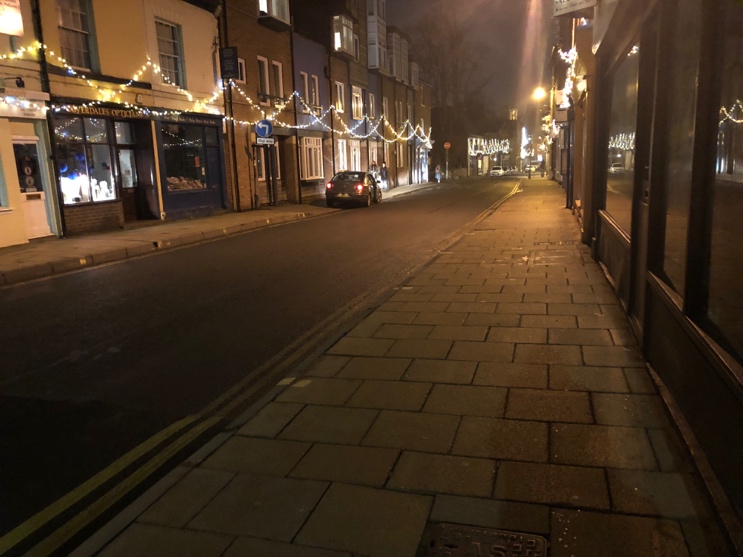 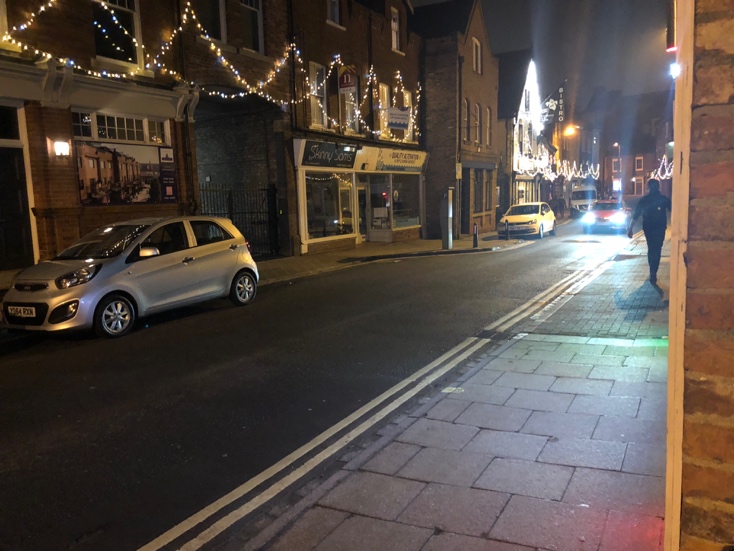 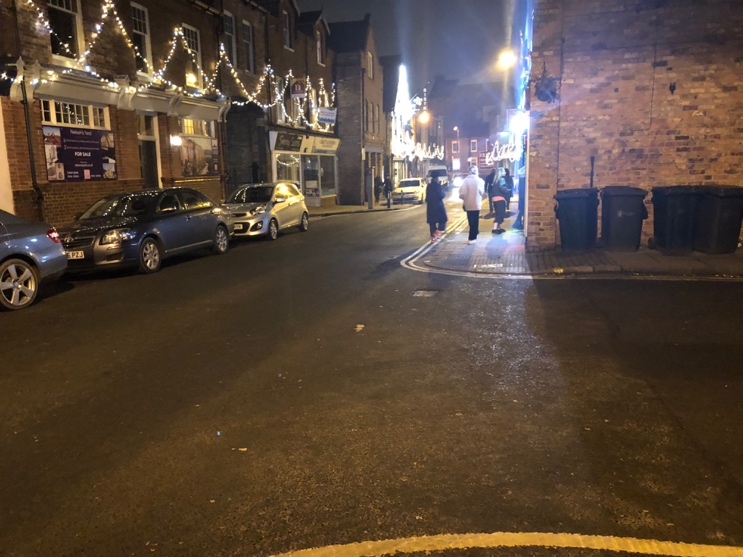 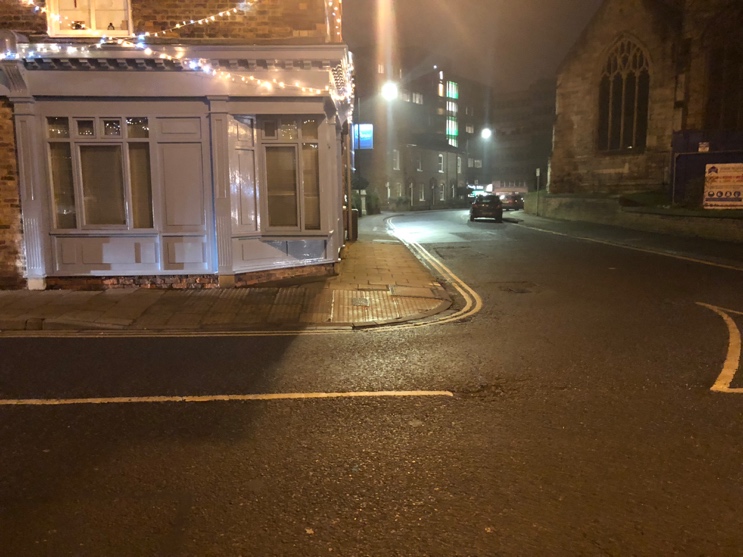 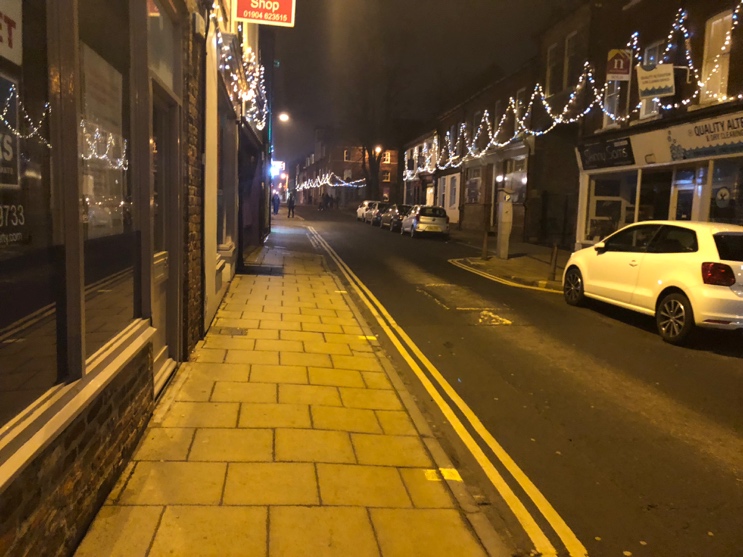 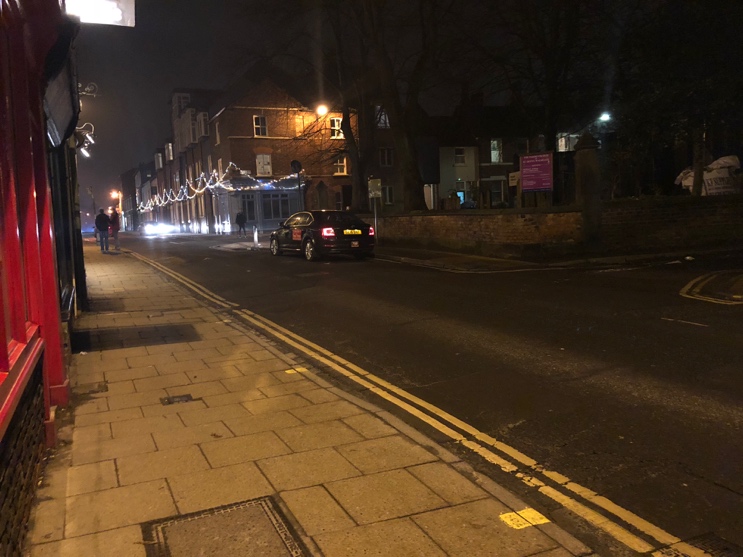 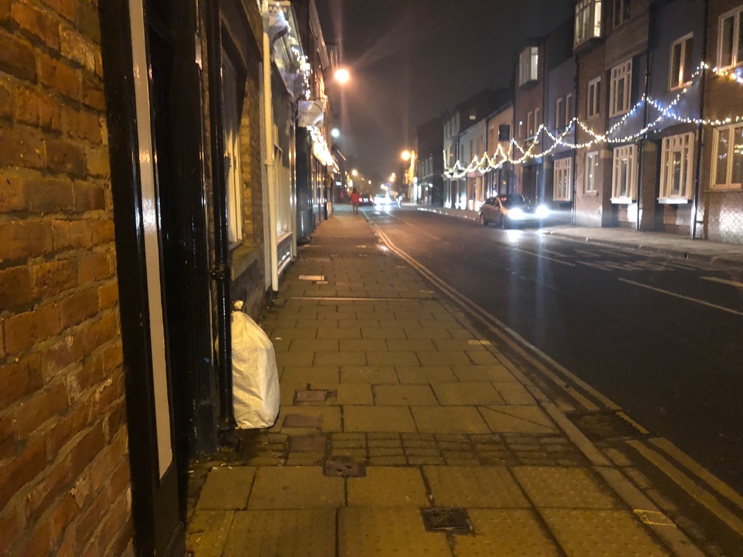 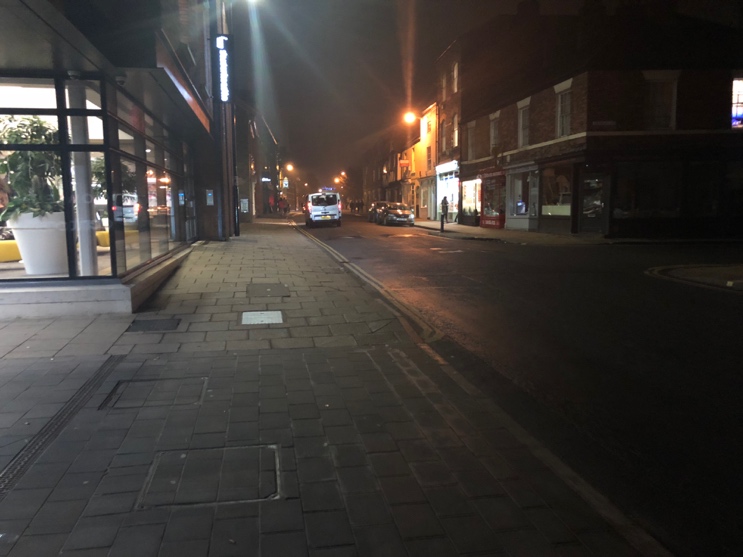 Prepared byRebecca SteadRebecca SteadDateDateDateDate27/12/1727/12/17Location DetailsLong street with a variety of shops, hotels, restaurants and bars. A range of points along the street accessible for a media crew to be based. Possible cut off points from everyday traffic with available access into properties for electricity. Long street with a variety of shops, hotels, restaurants and bars. A range of points along the street accessible for a media crew to be based. Possible cut off points from everyday traffic with available access into properties for electricity. Long street with a variety of shops, hotels, restaurants and bars. A range of points along the street accessible for a media crew to be based. Possible cut off points from everyday traffic with available access into properties for electricity. Long street with a variety of shops, hotels, restaurants and bars. A range of points along the street accessible for a media crew to be based. Possible cut off points from everyday traffic with available access into properties for electricity. Long street with a variety of shops, hotels, restaurants and bars. A range of points along the street accessible for a media crew to be based. Possible cut off points from everyday traffic with available access into properties for electricity. Long street with a variety of shops, hotels, restaurants and bars. A range of points along the street accessible for a media crew to be based. Possible cut off points from everyday traffic with available access into properties for electricity. Long street with a variety of shops, hotels, restaurants and bars. A range of points along the street accessible for a media crew to be based. Possible cut off points from everyday traffic with available access into properties for electricity. Long street with a variety of shops, hotels, restaurants and bars. A range of points along the street accessible for a media crew to be based. Possible cut off points from everyday traffic with available access into properties for electricity. Long street with a variety of shops, hotels, restaurants and bars. A range of points along the street accessible for a media crew to be based. Possible cut off points from everyday traffic with available access into properties for electricity. Long street with a variety of shops, hotels, restaurants and bars. A range of points along the street accessible for a media crew to be based. Possible cut off points from everyday traffic with available access into properties for electricity. Long street with a variety of shops, hotels, restaurants and bars. A range of points along the street accessible for a media crew to be based. Possible cut off points from everyday traffic with available access into properties for electricity. Long street with a variety of shops, hotels, restaurants and bars. A range of points along the street accessible for a media crew to be based. Possible cut off points from everyday traffic with available access into properties for electricity.   Scene/PurposeScene: Sherlock and taxi driverEpisode: 1 Season: 1Programme: Sherlock HolmesScene: Sherlock and taxi driverEpisode: 1 Season: 1Programme: Sherlock Holmesof filmingStrengths Weaknesses Lots of space giving ability for a range of shots using cranes, track etc.No windows to restrict natural light Long street for control over vehicles to give realistic traffic controlNo electricity sockets on hand, but can be reached from properties along the streetWeather risks of being wet or windyNo toilets or food available on site, trucks and portable would need to be brought alongOpportunity Threats Easily accessible in the city for crew membersRecognition for the properties and businesses along the street The long street allows a change of location along the road or a different angle Possibility of a road block off not being passed by the council Any vehicles not parked on site can be parked in a nearby car park, however there is no securityPossible public interference during filming on the location in general Site ContactYork City Council AddressWalmgateYork YO1 9TLNameContact01904 551550telephonePermissionsYork city council to close off the road Properties down Walmgate to access for electricity Access4 access points to the road giving a range of directions to shoot from due to exterior location, no emergency exits needed ElectricityAccessible from properties located on the street with permission SupplyAvailabilityDependant on access availability given by the councilAvailability possibly given 24 hours for a number of days FoodDue to exterior location, there will be no existing food Available space for food trucks to be allocated if road blocked off ParkingCar park available on side street or if road blocked available space on roadPoints ofA range of interest points down the street, including outside student castle for the access to electricity points Area points where buildings are on both sides of the street to provide drama to the frame ToiletsNo access to available toilets however there is space available for portable toilets to be brought on setInterestSunlightSunlight available from all angles during sunlight hoursSuitability/All shots possible, including birds eye view and establishing shots from a range of heights Space available for the use of a crane or track WindowsNo windows due to exterior locationPossible shotsAll shots possible, including birds eye view and establishing shots from a range of heights Space available for the use of a crane or track Flooring/Road and pavement flooringGravel/ concretegroundSafety IssuesUnable to control damages to the road or footpathsUnable to control the weather which could cause slipperiness to floorHazard of vehicles and public if road not blocked off NoisePossible public and traffic noise if road not able to be blocked off out of production control noise Electricity cables into propertiesSpaceAll road and pavement space available if road blocked 